Nevada State High School & Jr. High School Rodeo Finals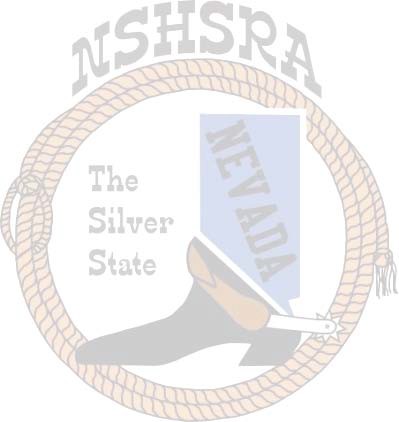 2022 Order of Events   Performance 1					   Performance 2JH Pole Bending						HS Pole BendingHS Barrel Racing					JH Barrel Racing 		HS Tie Down Roping					JH Ribbon Roping		JH Tie Down Roping					HS Steer Wrestling		JH Boys Breakaway					JH Chute Dogging****LUNCH BREAK*****				HS BreakawayJH Girls Breakaway 					 ****LUNCH BREAK*****HS Team Roping						JH Bareback Steer RidingHS Bull Riding						HS Bareback RidingJH Bull Riding						JH Team Roping	HS Goat Tying						HS Saddle Bronc RidingJH Boys Goat Tying					JH Saddle Bronc Steer Riding								JH Girls Goat Tying					Performance 1 events will be the same in performance 3 and performance 2 events will be the same in performance 4.  All 2nd go will be reversed except for cutting and reined cow horse.The stock draw for the performances will be at 6:30 a.m. for all performances and top 15 finals.